Проект «Маленькие РАСтениеводы»   Цель проекта: создание максимально благоприятных условий для формирования у детей с расстройствами аутистического спектра представлений о растениях, способах и условиях их выращивания, ухода за ними.Задачи: 1. Дать детям общие представления о растениях, способах и условиях их выращивания, ухода за ними.2. Обогатить предметно – развивающую среду по теме проекта «Маленькие РАСтениеводы» 3. Повысить педагогическую компетентность родителей по теме проекта.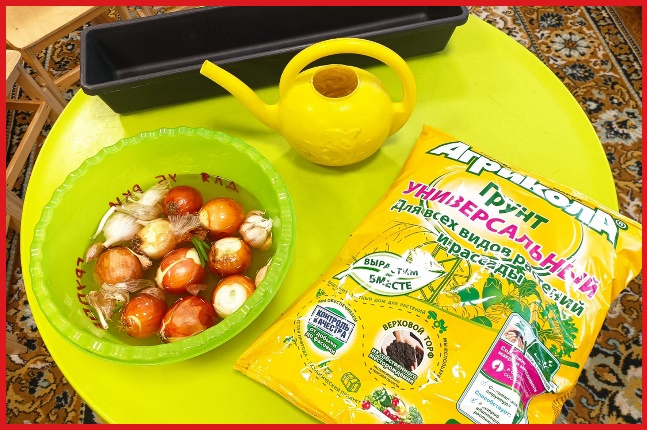 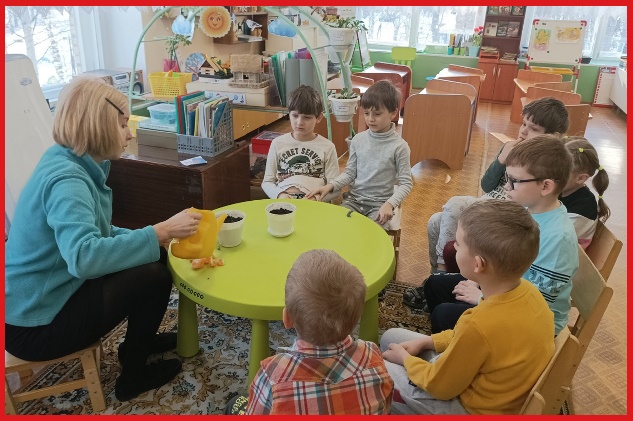 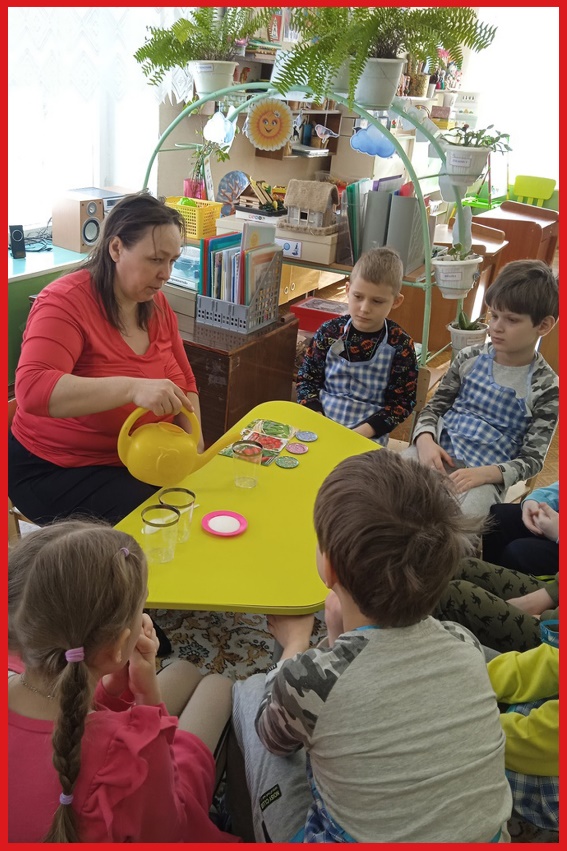 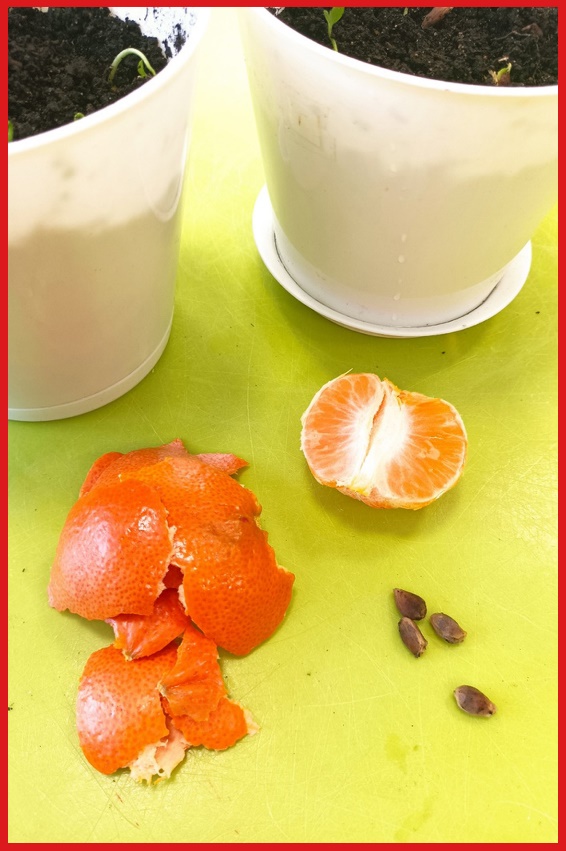 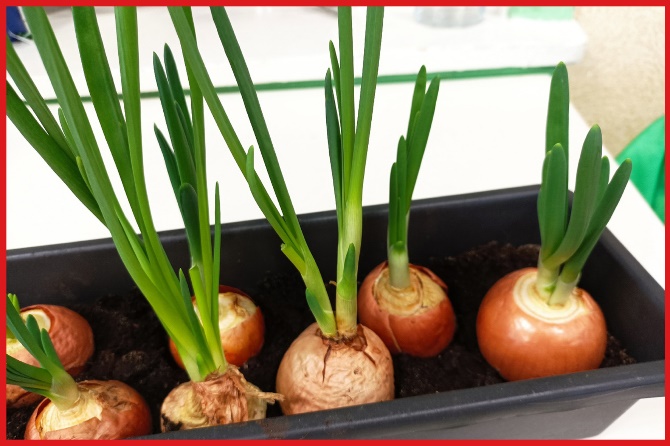 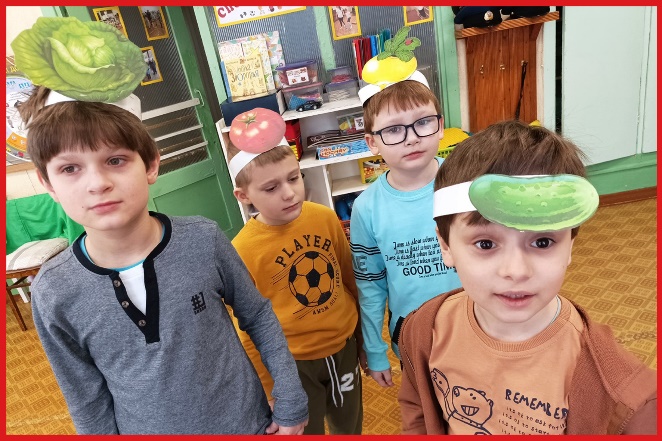 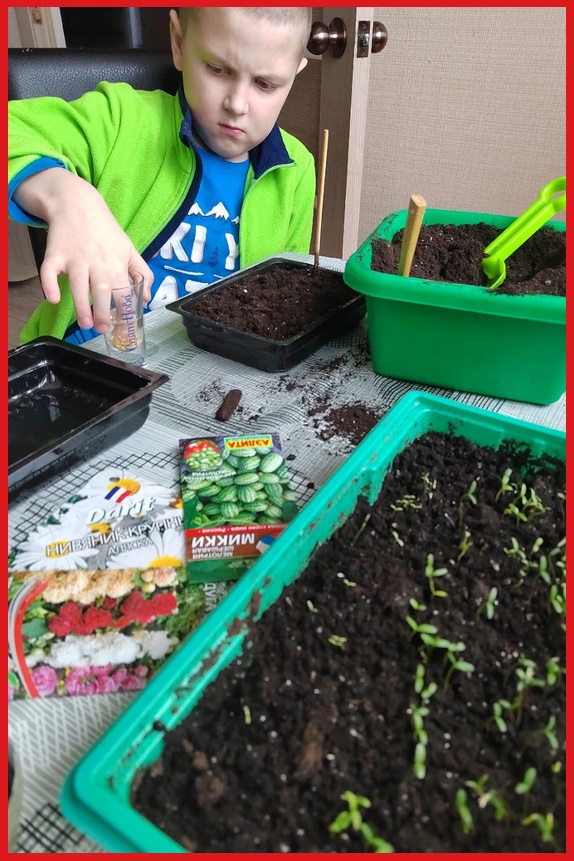 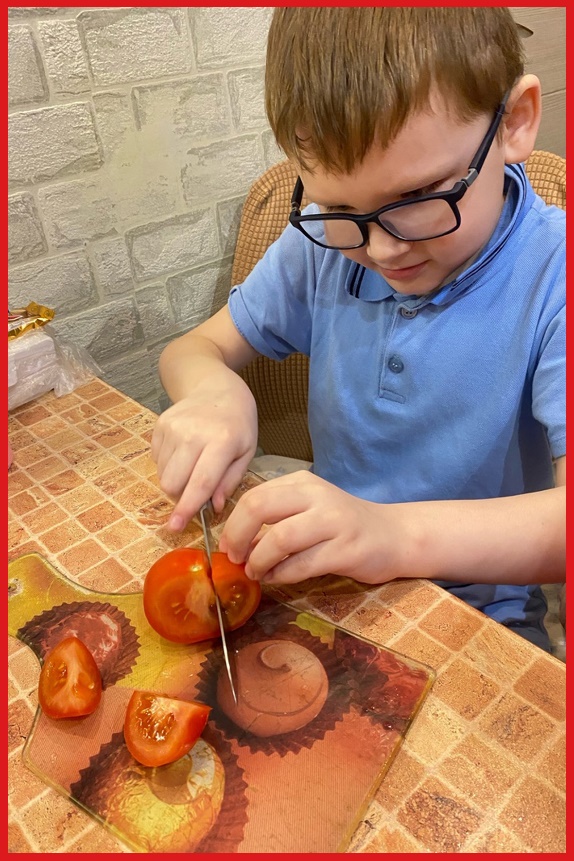 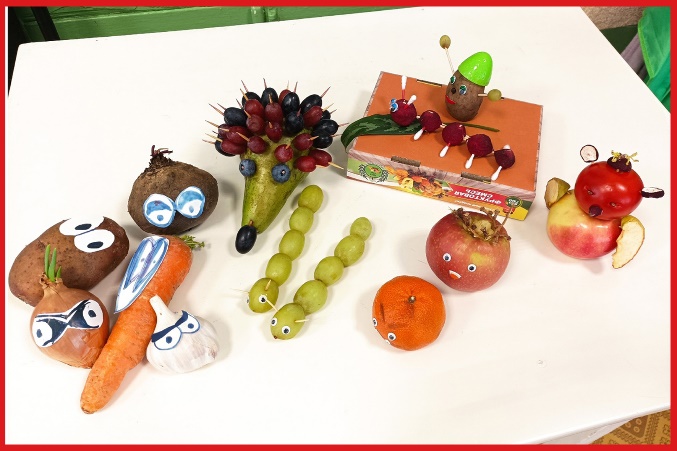 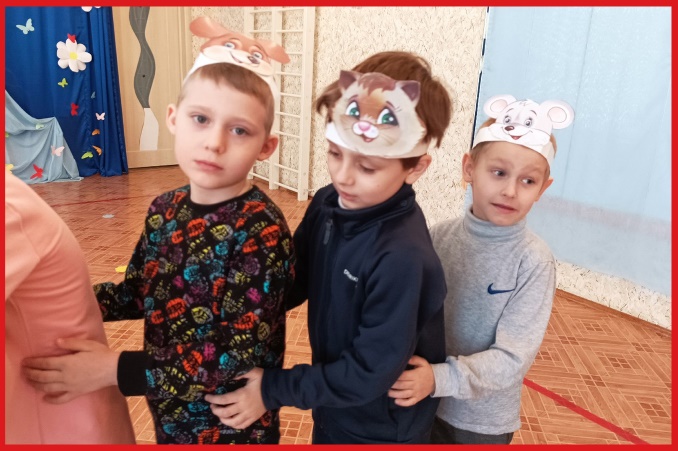 